Physics 200						Name: __________________________________Practice Test – Newton’s Laws in 2-D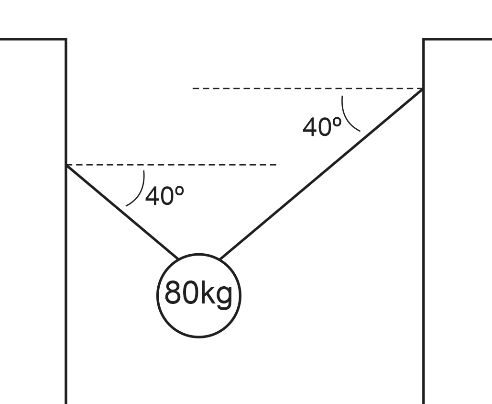 For each problem, enter the missing information into the table.1.  	Two segments of rope are supporting an object. Segments are angled at the same angle, relative to horizontal.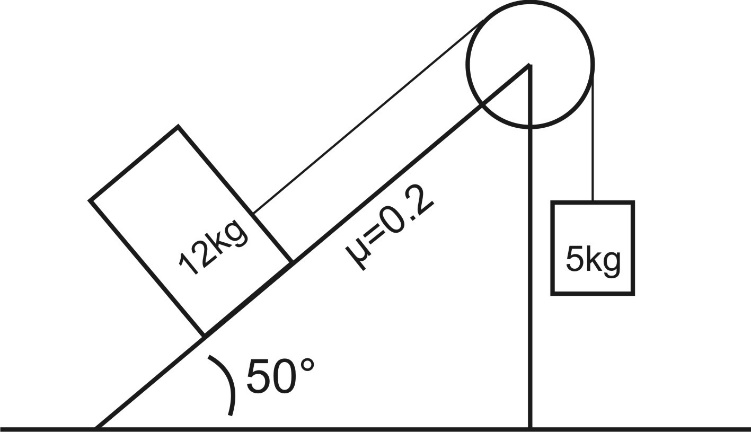 2.	A sliding mass on an incline is connected via a string and pulley to a hanging mass.  µk is given.3.	An object is hanging by a rope from the ceiling of a train car. The train car is enclosed, so there is no drag force acting on the object.  The rope makes a constant angle with the horizontal ceiling.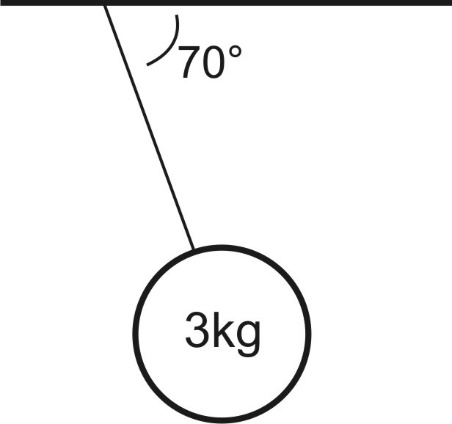 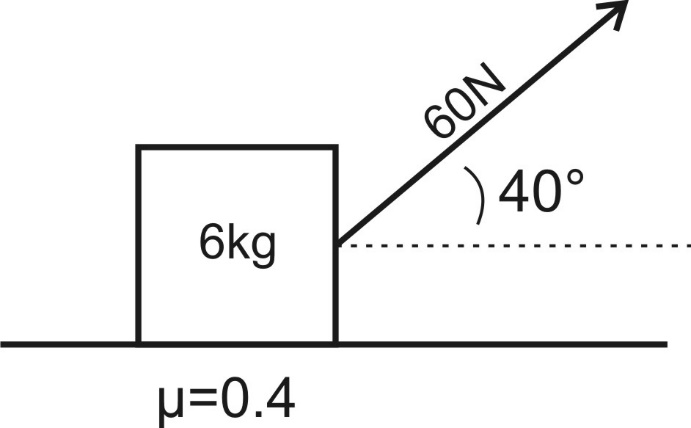 4.	A sliding box is being pulled by a rope. The rope extends to the right of the mass at an upward angle, relative to horizontal. The box slides horizontally to the right.DescriptionMagnitudeUnitsDirection Both Angles40degreesrelative to horizontalMass of object80kgNAWeight of hanging objectVertical component of tension in the left stringTension of left stringDescriptionMagnitudeUnitsDirectionAngle of incline to horizontal (degrees)50degreesAbove rightwardSliding mass (kg)12kgNAHanging mass (kg)5KgNACoefficient of friction0.2NANAWeight of sliding mass (N)Perpendicular Component of sliding object weight (N)Parallel Component of sliding object weight (N)Weight of hanging object (N)Normal Force acting on sliding object (N)Friction (N)Net Force (N)Acceleration (N)String Tension (N)DescriptionMagnitudeUnitsDirectionMass (kg)3kgNAAngle between rope and horizontal ceiling (degrees)70degrees70 degrees below rightwardWeight of hanging object (N)Vertical component of tension (N)Tension (N)Horizontal Component of tension (N)Acceleration of Hanging Object (N)DescriptionMagnitudeUnitsDirectionBox Mass6kgNAAngle of rope40degreesAbove rightwardCoefficient of Kinetic Friction0.4NANAForce applied by rope60N40 degrees above rightwardBox WeightY component of Rope Pulling ForceX component of Rope Pulling ForceNormal Force of surface against boxFrictionNet Force acting on BoxBox Acceleration